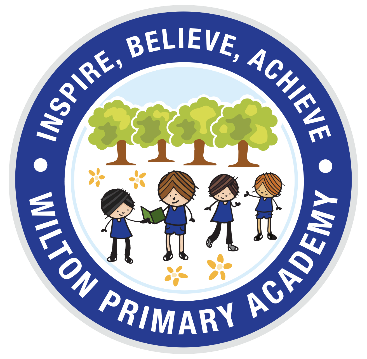 Keep an eye on the Academy Facebook and Website for updates and more challenges!SubjectLearning ChallengeLearning ChallengeY5Y6Mathshttps://whiterosemaths.com/homelearning/year-5/Summer Term – Week 2 – Adding & Subtracting DecimalsWatch the video clip for each lesson and then complete the activity sheet. Parents – answers are also provided.https://whiterosemaths.com/homelearning/year-6/Summer Term – Week 2 – Angles & Problem SolvingWatch the video clip for each lesson and then complete the activity sheet. Parents – answers are also provided.Readinghttps://www.twinkl.co.uk/resource/t2-s-866-year-5-the-moon-differentiated-reading-comprehension-activity Title: The MoonChoose your difficultly, read the text carefully, find any words you don’t understand and then have a go at answering the questions. Once you have completed the entire text, check the answers.https://www.twinkl.co.uk/resource/t2-s-866-year-5-the-moon-differentiated-reading-comprehension-activity Title: The MoonChoose your difficultly, read the text carefully, find any words you don’t understand and then have a go at answering the questions. Once you have completed the entire text, check the answers.WritingRecreate the ending for the last book you read or a fairy tale story! For Example: Instead of Cinderella marrying Prince Charming, he might have fallen in love with the wicked step mother! Be as imaginative and creative as you want.Recreate the ending for the last book you read or a fairy tale story! For Example: Instead of Cinderella marrying Prince Charming, he might have fallen in love with the wicked step mother! Be as imaginative and creative as you want.Wider CurriculumFor our music curriculum, try to learn some or all of the cup song. You will need a plastic cup or container for this. Use this link for a tutorial: https://www.youtube.com/watch?v=Y5kYLOb6i5I   Then once you have it, try it to the music: https://www.youtube.com/watch?v=pjcOzqxu4JQFor our music curriculum, try to learn some or all of the cup song. You will need a plastic cup or container for this. Use this link for a tutorial: https://www.youtube.com/watch?v=Y5kYLOb6i5I   Then once you have it, try it to the music: https://www.youtube.com/watch?v=pjcOzqxu4JQChallengeCan you draw a portrait of a member of staff? Send in your pictures and we will try and guess who the drawings are of. We can't wait to see them.Can you draw a portrait of a member of staff? Send in your pictures and we will try and guess who the drawings are of. We can't wait to see them.Year 5&6 Book Club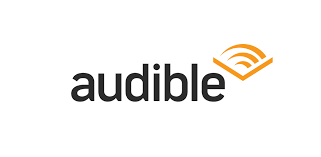 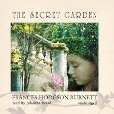 Our book is The Secret Garden by Frances Hodgson Burnett.Listen to Chapter 2 – ‘Mistress Mary Quite Contary’Listen on your phone, tablet or laptop - in bed, in the bath, in the garden or just relaxing on the couch!Q: Why do you think Mary stopped feeling sorry for Mr Craven and instead thought he was unpleasant?Send you answers to the email at the top of the page and I will add them to our class page.https://stories.audible.com/pdp/B002UZMRV8?ref=adbl_ent_anon_ds_pdp_pc_pg-1-cntr-0-30Our book is The Secret Garden by Frances Hodgson Burnett.Listen to Chapter 2 – ‘Mistress Mary Quite Contary’Listen on your phone, tablet or laptop - in bed, in the bath, in the garden or just relaxing on the couch!Q: Why do you think Mary stopped feeling sorry for Mr Craven and instead thought he was unpleasant?Send you answers to the email at the top of the page and I will add them to our class page.https://stories.audible.com/pdp/B002UZMRV8?ref=adbl_ent_anon_ds_pdp_pc_pg-1-cntr-0-309am10am11am12pm1pmGeneralJoe Wicks – 9amDance WorkoutSentence Stackers – 9.45amRWI Phonics – 9.30amPie Corbett – Talk for Writing – 9.30amDr Chips Science, Computing and EngineeringMusic with MyleenRWI Phonics – 10am and 10.30amDavid WalliamsLet’s go live ScienceBody Beats PercussionBritish Sign LanguageDancing with OtiThe Maths FactorFirst NewsArt Ninja